ЧЕРКАСЬКА МІСЬКА РАДА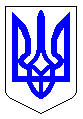 ЧЕРКАСЬКА МІСЬКА РАДАВИКОНАВЧИЙ КОМІТЕТРІШЕННЯВід 12.12.2019 № 1434Про проект рішення міської ради «Про внесення змін до рішення міської ради від 24.01.2019 № 2-3740 «Про затвердження міської програми надання комплексної медичної реабілітації мешканцям м. Черкаси у 2019 році»Відповідно до статей 27, 32, 34, 52 Закону України «Про місцеве самоврядування в Україні», з метою реалізація рівних можливостей для пацієнтів, осіб з інвалідністю, дітей з інвалідністю, певних категорій населення в отриманні реабілітаційних послуг, спрямованих на відновлення та компенсацію порушених або втрачених функцій організму для досягнення і підтримання соціальної та матеріальної незалежності, трудової адаптації та інтеграції в суспільство, враховуючи пропозицію департаменту охорони здоров’я та медичних послуг, виконавчий комітет Черкаської міської радиВИРІШИВ:1. Погодити і внести на розгляд та затвердження міської ради проект рішення «Про внесення змін до рішення міської ради від 24.01.2019 № 2-3740 «Про затвердження міської програми надання комплексної медичної реабілітації мешканцям м. Черкаси у 2019 році».2. Контроль за виконанням рішення покласти на директора департаменту охорони здоров’я та медичних послуг Черкаської міської ради Стадника О.М.Міський голова                                                                             А.В. БондаренкоПроект рішенняПроект рішення№ № ЧЕРКАСЬКА МІСЬКА РАДАЧЕРКАСЬКА МІСЬКА РАДАЧЕРКАСЬКА МІСЬКА РАДАЧЕРКАСЬКА МІСЬКА РАДАЧЕРКАСЬКА МІСЬКА РАДА<Про внесення змін до рішення міської ради від 24.01.2019 № 2-3740 «Про затвердження міської програми надання комплексної медичної реабілітації мешканцям м. Черкаси у 2019 році»Про внесення змін до рішення міської ради від 24.01.2019 № 2-3740 «Про затвердження міської програми надання комплексної медичної реабілітації мешканцям м. Черкаси у 2019 році»Про внесення змін до рішення міської ради від 24.01.2019 № 2-3740 «Про затвердження міської програми надання комплексної медичної реабілітації мешканцям м. Черкаси у 2019 році»Про внесення змін до рішення міської ради від 24.01.2019 № 2-3740 «Про затвердження міської програми надання комплексної медичної реабілітації мешканцям м. Черкаси у 2019 році»>Відповідно до п. 22 ст. 26 Закону України «Про місцеве самоврядування в Україні», з метою реалізація рівних можливостей для пацієнтів, осіб з інвалідністю, дітей з інвалідністю, певних категорій населення в отриманні реабілітаційних послуг, спрямованих на відновлення та компенсацію порушених або втрачених функцій організму для досягнення і підтримання 
соціальної та матеріальної незалежності, трудової адаптації та інтеграції в суспільство, Черкаська міська радаВИРІШИЛА:1. Внести зміни до рішення міської ради від 24.01.2019 № 2-3740 «Про затвердження міської програми надання комплексної медичної реабілітації мешканцям м. Черкаси у 2019 році», а саме:1.1. Викласти назву Програми у новій редакції: «Надання комплексної медичної реабілітації мешканцям міста Черкаси на 2019 - 2020 роки».1.2. У тексті Програми назву закладу «КНП «Черкаська міська реабілітаційно-оздоровча поліклініка «Астра» Черкаської міської ради» викласти у новій редакції «КНП «Черкаська міська реабілітаційно-оздоровча поліклініка «Астра»».1.3. У абзаці 1 розділу 1 Програми цифри і слова «м.Черкаси у 2019 році» замінити цифрами і словами «міста Черкаси на 2019 - 2020 роки».1.4. У абзаці 2 розділу 3 Програми слова «Черкаської міської ради» виключити.1.5. Абзац 5 розділу 5 Програми після слів «в амбулаторних умовах» доповнити словами «з міського бюджету в рамках програмно-цільового методу на здійснення заходів, передбачених бюджетною програмою, на умовах співфінансування медичних послуг з державного бюджету, інших місцевих бюджетів та, перспективно, з Національної служби здоров’я України».1.6. Друге речення абзацу 6 розділу 5 Програми викласти у новій редакції: «Строк виконання програми – 2019-2020 роки».1.7. У п.6.1. розділу 6 Програми цифри і слово «2019 році» замінити цифрами і словом «2019-2020 роках».1.8. Пункт 6.2. розділу 6 Програми доповнити новим абзацом такого змісту: «- спрямування коштів міського бюджету на оплату поточних видатків КНП «Черкаська міська реабілітаційно-оздоровча поліклініка «Астра» з використанням програмно-цільового методу за бюджетною програмою, відповідно до вимог Бюджетного кодексу України, на умовах співфінансування медичних послуг з державного бюджету, інших місцевих бюджетів та, перспективно, з Національної служби здоров’я України».1.9. Викласти п.6.3. розділу 6 у новій редакції:1.10. Розділ 8 Програми викласти у новій редакції:«8. Очікуваний результат виконання ПрограмиВиконання Програми сприятиме розвитку служби комплексної медичної реабілітації, її доступності, покращенню якості реабілітаційних послуг, підвищенню показників фізичного здоров’я та психологічного стану пацієнтів, налагодженню взаємодії закладів медичної галузі та системи соціального захисту, покращенню матеріально-технічного забезпечення КНП «Черкаська міська реабілітаційно-оздоровча поліклініка «Астра».Показники виконання Програми:Фінансове забезпечення здійснюється у межах видатків, затверджених рішенням міської ради про міський бюджет на відповідний рік. Обсяги фінансування та інші показники Програми можуть уточнюватись в межах бюджетного періоду у процесі виконання із відповідним відображенням у паспорті Програми без внесення змін до даної Програми.».2. Контроль за виконанням рішення покласти на заступника міського голови з питань діяльності виконавчих органів ради Волошина І.В. та постійну комісію міської ради з питань охорони здоров’я, материнства, дитинства, сім’ї, соціального захисту, освіти, науки, культури, фізкультури та спорту.Відповідно до п. 22 ст. 26 Закону України «Про місцеве самоврядування в Україні», з метою реалізація рівних можливостей для пацієнтів, осіб з інвалідністю, дітей з інвалідністю, певних категорій населення в отриманні реабілітаційних послуг, спрямованих на відновлення та компенсацію порушених або втрачених функцій організму для досягнення і підтримання 
соціальної та матеріальної незалежності, трудової адаптації та інтеграції в суспільство, Черкаська міська радаВИРІШИЛА:1. Внести зміни до рішення міської ради від 24.01.2019 № 2-3740 «Про затвердження міської програми надання комплексної медичної реабілітації мешканцям м. Черкаси у 2019 році», а саме:1.1. Викласти назву Програми у новій редакції: «Надання комплексної медичної реабілітації мешканцям міста Черкаси на 2019 - 2020 роки».1.2. У тексті Програми назву закладу «КНП «Черкаська міська реабілітаційно-оздоровча поліклініка «Астра» Черкаської міської ради» викласти у новій редакції «КНП «Черкаська міська реабілітаційно-оздоровча поліклініка «Астра»».1.3. У абзаці 1 розділу 1 Програми цифри і слова «м.Черкаси у 2019 році» замінити цифрами і словами «міста Черкаси на 2019 - 2020 роки».1.4. У абзаці 2 розділу 3 Програми слова «Черкаської міської ради» виключити.1.5. Абзац 5 розділу 5 Програми після слів «в амбулаторних умовах» доповнити словами «з міського бюджету в рамках програмно-цільового методу на здійснення заходів, передбачених бюджетною програмою, на умовах співфінансування медичних послуг з державного бюджету, інших місцевих бюджетів та, перспективно, з Національної служби здоров’я України».1.6. Друге речення абзацу 6 розділу 5 Програми викласти у новій редакції: «Строк виконання програми – 2019-2020 роки».1.7. У п.6.1. розділу 6 Програми цифри і слово «2019 році» замінити цифрами і словом «2019-2020 роках».1.8. Пункт 6.2. розділу 6 Програми доповнити новим абзацом такого змісту: «- спрямування коштів міського бюджету на оплату поточних видатків КНП «Черкаська міська реабілітаційно-оздоровча поліклініка «Астра» з використанням програмно-цільового методу за бюджетною програмою, відповідно до вимог Бюджетного кодексу України, на умовах співфінансування медичних послуг з державного бюджету, інших місцевих бюджетів та, перспективно, з Національної служби здоров’я України».1.9. Викласти п.6.3. розділу 6 у новій редакції:1.10. Розділ 8 Програми викласти у новій редакції:«8. Очікуваний результат виконання ПрограмиВиконання Програми сприятиме розвитку служби комплексної медичної реабілітації, її доступності, покращенню якості реабілітаційних послуг, підвищенню показників фізичного здоров’я та психологічного стану пацієнтів, налагодженню взаємодії закладів медичної галузі та системи соціального захисту, покращенню матеріально-технічного забезпечення КНП «Черкаська міська реабілітаційно-оздоровча поліклініка «Астра».Показники виконання Програми:Фінансове забезпечення здійснюється у межах видатків, затверджених рішенням міської ради про міський бюджет на відповідний рік. Обсяги фінансування та інші показники Програми можуть уточнюватись в межах бюджетного періоду у процесі виконання із відповідним відображенням у паспорті Програми без внесення змін до даної Програми.».2. Контроль за виконанням рішення покласти на заступника міського голови з питань діяльності виконавчих органів ради Волошина І.В. та постійну комісію міської ради з питань охорони здоров’я, материнства, дитинства, сім’ї, соціального захисту, освіти, науки, культури, фізкультури та спорту.Відповідно до п. 22 ст. 26 Закону України «Про місцеве самоврядування в Україні», з метою реалізація рівних можливостей для пацієнтів, осіб з інвалідністю, дітей з інвалідністю, певних категорій населення в отриманні реабілітаційних послуг, спрямованих на відновлення та компенсацію порушених або втрачених функцій організму для досягнення і підтримання 
соціальної та матеріальної незалежності, трудової адаптації та інтеграції в суспільство, Черкаська міська радаВИРІШИЛА:1. Внести зміни до рішення міської ради від 24.01.2019 № 2-3740 «Про затвердження міської програми надання комплексної медичної реабілітації мешканцям м. Черкаси у 2019 році», а саме:1.1. Викласти назву Програми у новій редакції: «Надання комплексної медичної реабілітації мешканцям міста Черкаси на 2019 - 2020 роки».1.2. У тексті Програми назву закладу «КНП «Черкаська міська реабілітаційно-оздоровча поліклініка «Астра» Черкаської міської ради» викласти у новій редакції «КНП «Черкаська міська реабілітаційно-оздоровча поліклініка «Астра»».1.3. У абзаці 1 розділу 1 Програми цифри і слова «м.Черкаси у 2019 році» замінити цифрами і словами «міста Черкаси на 2019 - 2020 роки».1.4. У абзаці 2 розділу 3 Програми слова «Черкаської міської ради» виключити.1.5. Абзац 5 розділу 5 Програми після слів «в амбулаторних умовах» доповнити словами «з міського бюджету в рамках програмно-цільового методу на здійснення заходів, передбачених бюджетною програмою, на умовах співфінансування медичних послуг з державного бюджету, інших місцевих бюджетів та, перспективно, з Національної служби здоров’я України».1.6. Друге речення абзацу 6 розділу 5 Програми викласти у новій редакції: «Строк виконання програми – 2019-2020 роки».1.7. У п.6.1. розділу 6 Програми цифри і слово «2019 році» замінити цифрами і словом «2019-2020 роках».1.8. Пункт 6.2. розділу 6 Програми доповнити новим абзацом такого змісту: «- спрямування коштів міського бюджету на оплату поточних видатків КНП «Черкаська міська реабілітаційно-оздоровча поліклініка «Астра» з використанням програмно-цільового методу за бюджетною програмою, відповідно до вимог Бюджетного кодексу України, на умовах співфінансування медичних послуг з державного бюджету, інших місцевих бюджетів та, перспективно, з Національної служби здоров’я України».1.9. Викласти п.6.3. розділу 6 у новій редакції:1.10. Розділ 8 Програми викласти у новій редакції:«8. Очікуваний результат виконання ПрограмиВиконання Програми сприятиме розвитку служби комплексної медичної реабілітації, її доступності, покращенню якості реабілітаційних послуг, підвищенню показників фізичного здоров’я та психологічного стану пацієнтів, налагодженню взаємодії закладів медичної галузі та системи соціального захисту, покращенню матеріально-технічного забезпечення КНП «Черкаська міська реабілітаційно-оздоровча поліклініка «Астра».Показники виконання Програми:Фінансове забезпечення здійснюється у межах видатків, затверджених рішенням міської ради про міський бюджет на відповідний рік. Обсяги фінансування та інші показники Програми можуть уточнюватись в межах бюджетного періоду у процесі виконання із відповідним відображенням у паспорті Програми без внесення змін до даної Програми.».2. Контроль за виконанням рішення покласти на заступника міського голови з питань діяльності виконавчих органів ради Волошина І.В. та постійну комісію міської ради з питань охорони здоров’я, материнства, дитинства, сім’ї, соціального захисту, освіти, науки, культури, фізкультури та спорту.Відповідно до п. 22 ст. 26 Закону України «Про місцеве самоврядування в Україні», з метою реалізація рівних можливостей для пацієнтів, осіб з інвалідністю, дітей з інвалідністю, певних категорій населення в отриманні реабілітаційних послуг, спрямованих на відновлення та компенсацію порушених або втрачених функцій організму для досягнення і підтримання 
соціальної та матеріальної незалежності, трудової адаптації та інтеграції в суспільство, Черкаська міська радаВИРІШИЛА:1. Внести зміни до рішення міської ради від 24.01.2019 № 2-3740 «Про затвердження міської програми надання комплексної медичної реабілітації мешканцям м. Черкаси у 2019 році», а саме:1.1. Викласти назву Програми у новій редакції: «Надання комплексної медичної реабілітації мешканцям міста Черкаси на 2019 - 2020 роки».1.2. У тексті Програми назву закладу «КНП «Черкаська міська реабілітаційно-оздоровча поліклініка «Астра» Черкаської міської ради» викласти у новій редакції «КНП «Черкаська міська реабілітаційно-оздоровча поліклініка «Астра»».1.3. У абзаці 1 розділу 1 Програми цифри і слова «м.Черкаси у 2019 році» замінити цифрами і словами «міста Черкаси на 2019 - 2020 роки».1.4. У абзаці 2 розділу 3 Програми слова «Черкаської міської ради» виключити.1.5. Абзац 5 розділу 5 Програми після слів «в амбулаторних умовах» доповнити словами «з міського бюджету в рамках програмно-цільового методу на здійснення заходів, передбачених бюджетною програмою, на умовах співфінансування медичних послуг з державного бюджету, інших місцевих бюджетів та, перспективно, з Національної служби здоров’я України».1.6. Друге речення абзацу 6 розділу 5 Програми викласти у новій редакції: «Строк виконання програми – 2019-2020 роки».1.7. У п.6.1. розділу 6 Програми цифри і слово «2019 році» замінити цифрами і словом «2019-2020 роках».1.8. Пункт 6.2. розділу 6 Програми доповнити новим абзацом такого змісту: «- спрямування коштів міського бюджету на оплату поточних видатків КНП «Черкаська міська реабілітаційно-оздоровча поліклініка «Астра» з використанням програмно-цільового методу за бюджетною програмою, відповідно до вимог Бюджетного кодексу України, на умовах співфінансування медичних послуг з державного бюджету, інших місцевих бюджетів та, перспективно, з Національної служби здоров’я України».1.9. Викласти п.6.3. розділу 6 у новій редакції:1.10. Розділ 8 Програми викласти у новій редакції:«8. Очікуваний результат виконання ПрограмиВиконання Програми сприятиме розвитку служби комплексної медичної реабілітації, її доступності, покращенню якості реабілітаційних послуг, підвищенню показників фізичного здоров’я та психологічного стану пацієнтів, налагодженню взаємодії закладів медичної галузі та системи соціального захисту, покращенню матеріально-технічного забезпечення КНП «Черкаська міська реабілітаційно-оздоровча поліклініка «Астра».Показники виконання Програми:Фінансове забезпечення здійснюється у межах видатків, затверджених рішенням міської ради про міський бюджет на відповідний рік. Обсяги фінансування та інші показники Програми можуть уточнюватись в межах бюджетного періоду у процесі виконання із відповідним відображенням у паспорті Програми без внесення змін до даної Програми.».2. Контроль за виконанням рішення покласти на заступника міського голови з питань діяльності виконавчих органів ради Волошина І.В. та постійну комісію міської ради з питань охорони здоров’я, материнства, дитинства, сім’ї, соціального захисту, освіти, науки, культури, фізкультури та спорту.Відповідно до п. 22 ст. 26 Закону України «Про місцеве самоврядування в Україні», з метою реалізація рівних можливостей для пацієнтів, осіб з інвалідністю, дітей з інвалідністю, певних категорій населення в отриманні реабілітаційних послуг, спрямованих на відновлення та компенсацію порушених або втрачених функцій організму для досягнення і підтримання 
соціальної та матеріальної незалежності, трудової адаптації та інтеграції в суспільство, Черкаська міська радаВИРІШИЛА:1. Внести зміни до рішення міської ради від 24.01.2019 № 2-3740 «Про затвердження міської програми надання комплексної медичної реабілітації мешканцям м. Черкаси у 2019 році», а саме:1.1. Викласти назву Програми у новій редакції: «Надання комплексної медичної реабілітації мешканцям міста Черкаси на 2019 - 2020 роки».1.2. У тексті Програми назву закладу «КНП «Черкаська міська реабілітаційно-оздоровча поліклініка «Астра» Черкаської міської ради» викласти у новій редакції «КНП «Черкаська міська реабілітаційно-оздоровча поліклініка «Астра»».1.3. У абзаці 1 розділу 1 Програми цифри і слова «м.Черкаси у 2019 році» замінити цифрами і словами «міста Черкаси на 2019 - 2020 роки».1.4. У абзаці 2 розділу 3 Програми слова «Черкаської міської ради» виключити.1.5. Абзац 5 розділу 5 Програми після слів «в амбулаторних умовах» доповнити словами «з міського бюджету в рамках програмно-цільового методу на здійснення заходів, передбачених бюджетною програмою, на умовах співфінансування медичних послуг з державного бюджету, інших місцевих бюджетів та, перспективно, з Національної служби здоров’я України».1.6. Друге речення абзацу 6 розділу 5 Програми викласти у новій редакції: «Строк виконання програми – 2019-2020 роки».1.7. У п.6.1. розділу 6 Програми цифри і слово «2019 році» замінити цифрами і словом «2019-2020 роках».1.8. Пункт 6.2. розділу 6 Програми доповнити новим абзацом такого змісту: «- спрямування коштів міського бюджету на оплату поточних видатків КНП «Черкаська міська реабілітаційно-оздоровча поліклініка «Астра» з використанням програмно-цільового методу за бюджетною програмою, відповідно до вимог Бюджетного кодексу України, на умовах співфінансування медичних послуг з державного бюджету, інших місцевих бюджетів та, перспективно, з Національної служби здоров’я України».1.9. Викласти п.6.3. розділу 6 у новій редакції:1.10. Розділ 8 Програми викласти у новій редакції:«8. Очікуваний результат виконання ПрограмиВиконання Програми сприятиме розвитку служби комплексної медичної реабілітації, її доступності, покращенню якості реабілітаційних послуг, підвищенню показників фізичного здоров’я та психологічного стану пацієнтів, налагодженню взаємодії закладів медичної галузі та системи соціального захисту, покращенню матеріально-технічного забезпечення КНП «Черкаська міська реабілітаційно-оздоровча поліклініка «Астра».Показники виконання Програми:Фінансове забезпечення здійснюється у межах видатків, затверджених рішенням міської ради про міський бюджет на відповідний рік. Обсяги фінансування та інші показники Програми можуть уточнюватись в межах бюджетного періоду у процесі виконання із відповідним відображенням у паспорті Програми без внесення змін до даної Програми.».2. Контроль за виконанням рішення покласти на заступника міського голови з питань діяльності виконавчих органів ради Волошина І.В. та постійну комісію міської ради з питань охорони здоров’я, материнства, дитинства, сім’ї, соціального захисту, освіти, науки, культури, фізкультури та спорту.Відповідно до п. 22 ст. 26 Закону України «Про місцеве самоврядування в Україні», з метою реалізація рівних можливостей для пацієнтів, осіб з інвалідністю, дітей з інвалідністю, певних категорій населення в отриманні реабілітаційних послуг, спрямованих на відновлення та компенсацію порушених або втрачених функцій організму для досягнення і підтримання 
соціальної та матеріальної незалежності, трудової адаптації та інтеграції в суспільство, Черкаська міська радаВИРІШИЛА:1. Внести зміни до рішення міської ради від 24.01.2019 № 2-3740 «Про затвердження міської програми надання комплексної медичної реабілітації мешканцям м. Черкаси у 2019 році», а саме:1.1. Викласти назву Програми у новій редакції: «Надання комплексної медичної реабілітації мешканцям міста Черкаси на 2019 - 2020 роки».1.2. У тексті Програми назву закладу «КНП «Черкаська міська реабілітаційно-оздоровча поліклініка «Астра» Черкаської міської ради» викласти у новій редакції «КНП «Черкаська міська реабілітаційно-оздоровча поліклініка «Астра»».1.3. У абзаці 1 розділу 1 Програми цифри і слова «м.Черкаси у 2019 році» замінити цифрами і словами «міста Черкаси на 2019 - 2020 роки».1.4. У абзаці 2 розділу 3 Програми слова «Черкаської міської ради» виключити.1.5. Абзац 5 розділу 5 Програми після слів «в амбулаторних умовах» доповнити словами «з міського бюджету в рамках програмно-цільового методу на здійснення заходів, передбачених бюджетною програмою, на умовах співфінансування медичних послуг з державного бюджету, інших місцевих бюджетів та, перспективно, з Національної служби здоров’я України».1.6. Друге речення абзацу 6 розділу 5 Програми викласти у новій редакції: «Строк виконання програми – 2019-2020 роки».1.7. У п.6.1. розділу 6 Програми цифри і слово «2019 році» замінити цифрами і словом «2019-2020 роках».1.8. Пункт 6.2. розділу 6 Програми доповнити новим абзацом такого змісту: «- спрямування коштів міського бюджету на оплату поточних видатків КНП «Черкаська міська реабілітаційно-оздоровча поліклініка «Астра» з використанням програмно-цільового методу за бюджетною програмою, відповідно до вимог Бюджетного кодексу України, на умовах співфінансування медичних послуг з державного бюджету, інших місцевих бюджетів та, перспективно, з Національної служби здоров’я України».1.9. Викласти п.6.3. розділу 6 у новій редакції:1.10. Розділ 8 Програми викласти у новій редакції:«8. Очікуваний результат виконання ПрограмиВиконання Програми сприятиме розвитку служби комплексної медичної реабілітації, її доступності, покращенню якості реабілітаційних послуг, підвищенню показників фізичного здоров’я та психологічного стану пацієнтів, налагодженню взаємодії закладів медичної галузі та системи соціального захисту, покращенню матеріально-технічного забезпечення КНП «Черкаська міська реабілітаційно-оздоровча поліклініка «Астра».Показники виконання Програми:Фінансове забезпечення здійснюється у межах видатків, затверджених рішенням міської ради про міський бюджет на відповідний рік. Обсяги фінансування та інші показники Програми можуть уточнюватись в межах бюджетного періоду у процесі виконання із відповідним відображенням у паспорті Програми без внесення змін до даної Програми.».2. Контроль за виконанням рішення покласти на заступника міського голови з питань діяльності виконавчих органів ради Волошина І.В. та постійну комісію міської ради з питань охорони здоров’я, материнства, дитинства, сім’ї, соціального захисту, освіти, науки, культури, фізкультури та спорту.Відповідно до п. 22 ст. 26 Закону України «Про місцеве самоврядування в Україні», з метою реалізація рівних можливостей для пацієнтів, осіб з інвалідністю, дітей з інвалідністю, певних категорій населення в отриманні реабілітаційних послуг, спрямованих на відновлення та компенсацію порушених або втрачених функцій організму для досягнення і підтримання 
соціальної та матеріальної незалежності, трудової адаптації та інтеграції в суспільство, Черкаська міська радаВИРІШИЛА:1. Внести зміни до рішення міської ради від 24.01.2019 № 2-3740 «Про затвердження міської програми надання комплексної медичної реабілітації мешканцям м. Черкаси у 2019 році», а саме:1.1. Викласти назву Програми у новій редакції: «Надання комплексної медичної реабілітації мешканцям міста Черкаси на 2019 - 2020 роки».1.2. У тексті Програми назву закладу «КНП «Черкаська міська реабілітаційно-оздоровча поліклініка «Астра» Черкаської міської ради» викласти у новій редакції «КНП «Черкаська міська реабілітаційно-оздоровча поліклініка «Астра»».1.3. У абзаці 1 розділу 1 Програми цифри і слова «м.Черкаси у 2019 році» замінити цифрами і словами «міста Черкаси на 2019 - 2020 роки».1.4. У абзаці 2 розділу 3 Програми слова «Черкаської міської ради» виключити.1.5. Абзац 5 розділу 5 Програми після слів «в амбулаторних умовах» доповнити словами «з міського бюджету в рамках програмно-цільового методу на здійснення заходів, передбачених бюджетною програмою, на умовах співфінансування медичних послуг з державного бюджету, інших місцевих бюджетів та, перспективно, з Національної служби здоров’я України».1.6. Друге речення абзацу 6 розділу 5 Програми викласти у новій редакції: «Строк виконання програми – 2019-2020 роки».1.7. У п.6.1. розділу 6 Програми цифри і слово «2019 році» замінити цифрами і словом «2019-2020 роках».1.8. Пункт 6.2. розділу 6 Програми доповнити новим абзацом такого змісту: «- спрямування коштів міського бюджету на оплату поточних видатків КНП «Черкаська міська реабілітаційно-оздоровча поліклініка «Астра» з використанням програмно-цільового методу за бюджетною програмою, відповідно до вимог Бюджетного кодексу України, на умовах співфінансування медичних послуг з державного бюджету, інших місцевих бюджетів та, перспективно, з Національної служби здоров’я України».1.9. Викласти п.6.3. розділу 6 у новій редакції:1.10. Розділ 8 Програми викласти у новій редакції:«8. Очікуваний результат виконання ПрограмиВиконання Програми сприятиме розвитку служби комплексної медичної реабілітації, її доступності, покращенню якості реабілітаційних послуг, підвищенню показників фізичного здоров’я та психологічного стану пацієнтів, налагодженню взаємодії закладів медичної галузі та системи соціального захисту, покращенню матеріально-технічного забезпечення КНП «Черкаська міська реабілітаційно-оздоровча поліклініка «Астра».Показники виконання Програми:Фінансове забезпечення здійснюється у межах видатків, затверджених рішенням міської ради про міський бюджет на відповідний рік. Обсяги фінансування та інші показники Програми можуть уточнюватись в межах бюджетного періоду у процесі виконання із відповідним відображенням у паспорті Програми без внесення змін до даної Програми.».2. Контроль за виконанням рішення покласти на заступника міського голови з питань діяльності виконавчих органів ради Волошина І.В. та постійну комісію міської ради з питань охорони здоров’я, материнства, дитинства, сім’ї, соціального захисту, освіти, науки, культури, фізкультури та спорту.Відповідно до п. 22 ст. 26 Закону України «Про місцеве самоврядування в Україні», з метою реалізація рівних можливостей для пацієнтів, осіб з інвалідністю, дітей з інвалідністю, певних категорій населення в отриманні реабілітаційних послуг, спрямованих на відновлення та компенсацію порушених або втрачених функцій організму для досягнення і підтримання 
соціальної та матеріальної незалежності, трудової адаптації та інтеграції в суспільство, Черкаська міська радаВИРІШИЛА:1. Внести зміни до рішення міської ради від 24.01.2019 № 2-3740 «Про затвердження міської програми надання комплексної медичної реабілітації мешканцям м. Черкаси у 2019 році», а саме:1.1. Викласти назву Програми у новій редакції: «Надання комплексної медичної реабілітації мешканцям міста Черкаси на 2019 - 2020 роки».1.2. У тексті Програми назву закладу «КНП «Черкаська міська реабілітаційно-оздоровча поліклініка «Астра» Черкаської міської ради» викласти у новій редакції «КНП «Черкаська міська реабілітаційно-оздоровча поліклініка «Астра»».1.3. У абзаці 1 розділу 1 Програми цифри і слова «м.Черкаси у 2019 році» замінити цифрами і словами «міста Черкаси на 2019 - 2020 роки».1.4. У абзаці 2 розділу 3 Програми слова «Черкаської міської ради» виключити.1.5. Абзац 5 розділу 5 Програми після слів «в амбулаторних умовах» доповнити словами «з міського бюджету в рамках програмно-цільового методу на здійснення заходів, передбачених бюджетною програмою, на умовах співфінансування медичних послуг з державного бюджету, інших місцевих бюджетів та, перспективно, з Національної служби здоров’я України».1.6. Друге речення абзацу 6 розділу 5 Програми викласти у новій редакції: «Строк виконання програми – 2019-2020 роки».1.7. У п.6.1. розділу 6 Програми цифри і слово «2019 році» замінити цифрами і словом «2019-2020 роках».1.8. Пункт 6.2. розділу 6 Програми доповнити новим абзацом такого змісту: «- спрямування коштів міського бюджету на оплату поточних видатків КНП «Черкаська міська реабілітаційно-оздоровча поліклініка «Астра» з використанням програмно-цільового методу за бюджетною програмою, відповідно до вимог Бюджетного кодексу України, на умовах співфінансування медичних послуг з державного бюджету, інших місцевих бюджетів та, перспективно, з Національної служби здоров’я України».1.9. Викласти п.6.3. розділу 6 у новій редакції:1.10. Розділ 8 Програми викласти у новій редакції:«8. Очікуваний результат виконання ПрограмиВиконання Програми сприятиме розвитку служби комплексної медичної реабілітації, її доступності, покращенню якості реабілітаційних послуг, підвищенню показників фізичного здоров’я та психологічного стану пацієнтів, налагодженню взаємодії закладів медичної галузі та системи соціального захисту, покращенню матеріально-технічного забезпечення КНП «Черкаська міська реабілітаційно-оздоровча поліклініка «Астра».Показники виконання Програми:Фінансове забезпечення здійснюється у межах видатків, затверджених рішенням міської ради про міський бюджет на відповідний рік. Обсяги фінансування та інші показники Програми можуть уточнюватись в межах бюджетного періоду у процесі виконання із відповідним відображенням у паспорті Програми без внесення змін до даної Програми.».2. Контроль за виконанням рішення покласти на заступника міського голови з питань діяльності виконавчих органів ради Волошина І.В. та постійну комісію міської ради з питань охорони здоров’я, материнства, дитинства, сім’ї, соціального захисту, освіти, науки, культури, фізкультури та спорту.Відповідно до п. 22 ст. 26 Закону України «Про місцеве самоврядування в Україні», з метою реалізація рівних можливостей для пацієнтів, осіб з інвалідністю, дітей з інвалідністю, певних категорій населення в отриманні реабілітаційних послуг, спрямованих на відновлення та компенсацію порушених або втрачених функцій організму для досягнення і підтримання 
соціальної та матеріальної незалежності, трудової адаптації та інтеграції в суспільство, Черкаська міська радаВИРІШИЛА:1. Внести зміни до рішення міської ради від 24.01.2019 № 2-3740 «Про затвердження міської програми надання комплексної медичної реабілітації мешканцям м. Черкаси у 2019 році», а саме:1.1. Викласти назву Програми у новій редакції: «Надання комплексної медичної реабілітації мешканцям міста Черкаси на 2019 - 2020 роки».1.2. У тексті Програми назву закладу «КНП «Черкаська міська реабілітаційно-оздоровча поліклініка «Астра» Черкаської міської ради» викласти у новій редакції «КНП «Черкаська міська реабілітаційно-оздоровча поліклініка «Астра»».1.3. У абзаці 1 розділу 1 Програми цифри і слова «м.Черкаси у 2019 році» замінити цифрами і словами «міста Черкаси на 2019 - 2020 роки».1.4. У абзаці 2 розділу 3 Програми слова «Черкаської міської ради» виключити.1.5. Абзац 5 розділу 5 Програми після слів «в амбулаторних умовах» доповнити словами «з міського бюджету в рамках програмно-цільового методу на здійснення заходів, передбачених бюджетною програмою, на умовах співфінансування медичних послуг з державного бюджету, інших місцевих бюджетів та, перспективно, з Національної служби здоров’я України».1.6. Друге речення абзацу 6 розділу 5 Програми викласти у новій редакції: «Строк виконання програми – 2019-2020 роки».1.7. У п.6.1. розділу 6 Програми цифри і слово «2019 році» замінити цифрами і словом «2019-2020 роках».1.8. Пункт 6.2. розділу 6 Програми доповнити новим абзацом такого змісту: «- спрямування коштів міського бюджету на оплату поточних видатків КНП «Черкаська міська реабілітаційно-оздоровча поліклініка «Астра» з використанням програмно-цільового методу за бюджетною програмою, відповідно до вимог Бюджетного кодексу України, на умовах співфінансування медичних послуг з державного бюджету, інших місцевих бюджетів та, перспективно, з Національної служби здоров’я України».1.9. Викласти п.6.3. розділу 6 у новій редакції:1.10. Розділ 8 Програми викласти у новій редакції:«8. Очікуваний результат виконання ПрограмиВиконання Програми сприятиме розвитку служби комплексної медичної реабілітації, її доступності, покращенню якості реабілітаційних послуг, підвищенню показників фізичного здоров’я та психологічного стану пацієнтів, налагодженню взаємодії закладів медичної галузі та системи соціального захисту, покращенню матеріально-технічного забезпечення КНП «Черкаська міська реабілітаційно-оздоровча поліклініка «Астра».Показники виконання Програми:Фінансове забезпечення здійснюється у межах видатків, затверджених рішенням міської ради про міський бюджет на відповідний рік. Обсяги фінансування та інші показники Програми можуть уточнюватись в межах бюджетного періоду у процесі виконання із відповідним відображенням у паспорті Програми без внесення змін до даної Програми.».2. Контроль за виконанням рішення покласти на заступника міського голови з питань діяльності виконавчих органів ради Волошина І.В. та постійну комісію міської ради з питань охорони здоров’я, материнства, дитинства, сім’ї, соціального захисту, освіти, науки, культури, фізкультури та спорту.Міський головаМіський головаМіський головаА.В. БондаренкоА.В. Бондаренко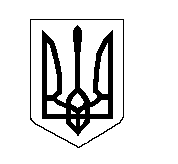 УКРАЇНАЧеркаська міська радаДепартамент охорони здоров’я та медичних послугвул. Байди Вишневецького, .Черкаси, 18000,  тел: (0472) 37-24-56, fax:(0472) 33-79-47E-mail: dozmpchmr@gmail.com, код  ЄДРПОУ  02013260Пояснювальна запискадо проекту рішення Черкаської міської ради«Про внесення змін до рішення міської ради від 24.01.2019 № 2-3740 «Про затвердження міської програми надання комплексної медичної реабілітації мешканцям м. Черкаси у 2019 році»»Міську  програму надання комплексної медичної реабілітації мешканцям  м.Черкаси у 2019 році ,  що затверджена рішенням міської ради від 24.01.2019 № 2-3740, розроблено на підставі законів України «Про реабілітацію осіб з  інвалідністю в Україні», «Про статус ветеранів війни, гарантії їх соціального захисту»,  «Про основи соціальної захищеності осіб з інвалідністю в Україні», «Про статус і соціальний  захист громадян, які постраждали внаслідок Чорнобильської катастрофи», «Про державні фінансові гарантії медичного обслуговування населення», постанов Кабінету Міністрів України від 31.01.2007 № 80 «Про затвердження Порядку надання інвалідам та дітям-інвалідам і дітям віком до двох років, які належать до групи ризику щодо отримання інвалідності, реабілітаційних послуг» (із змінами), від 08.12.2006 № 1686 «Про затвердження Державної типової програми реабілітації інвалідів» (із змінами)  та стандартів, клінічних настанов та протоколів, затверджених МОЗ України.Метою програми є реалізація рівних можливостей для пацієнтів, осіб з інвалідністю, дітей з інвалідністю, певних категорій населення в отриманні реабілітаційних послуг, спрямованих на  відновлення та компенсацію порушених або  втрачених  функцій  організму  для  досягнення  і підтримання 
соціальної  та  матеріальної  незалежності,  трудової адаптації та 
інтеграції в суспільство шляхом надання безоплатної комплексної медичної та психологічної реабілітації.Основною проблемою, на яку спрямована програма, є урегулювання механізму фінансування КНП «Черкаська міська реабілітаційно-оздоровча поліклініка «Астра» у статусі одержувача бюджетних коштів.Заклад має господарсько-правовий статус комунального некомерційного підприємства. Некомерційна господарська діяльність здійснюється суб’єктами господарювання комунального сектору економіки у галузях (видах діяльності), в яких відповідно до ст.12 Господарського кодексу України забороняється підприємництво, на основі рішення відповідного органу місцевого самоврядування. Тобто кошти державного та місцевого бюджетів залишаються основним джерелом доходів закладу.Протягом 2020 року планується, що усі заклади охорони здоров’я міста укладуть договори з Національною службою здоров’я України (далі – НСЗУ) про надання медичних послуг за програмою медичних гарантій.За попередніми прогнозами Міністерства охорони здоров’я України планувалось, що усі медичні заклади з 01 січня 2020 року будуть фінансуватись коштами НСЗУ на підставі укладених договорів про медичне обслуговування населення за програмою медичних гарантій. На даний час планується, що наступний етап реформи стартує 01 квітня 2020 року. Законопроєктом №2144 від 16.09.2019 «Про внесення змін до Бюджетного кодексу України» у рамках державного бюджету на 2020 рік зокрема передбачається перенесення термінів долучення комунальних закладів охорони здоров’я до програми медичних гарантій на 1 квітня 2020 року та збереження надання медичної субвенції, а також зміни у пункті 3 частини першої статті 89, а саме: підпункти “а”, “б”, “в” і “г”  діють до 1 квітня 2020 року, підпункти “ґ” і “д” вводяться в дію з 1 квітня 2020 року. Проте існує суттєвий ризик відкладення медичної реформи і на більш пізній термін.Відповідно до Закону України «Про державні фінансові гарантії медичного обслуговування населення», п.6 Порядку укладення, зміни та припинення договору про медичне обслуговування населення за програмою медичних гарантій, затвердженого постановою КМУ від 25.04.2018 року № 410, НСЗУ оголошує про укладення договорів про медичне обслуговування населення за програмою державних гарантій на офіційному веб-сайті. На даний час оголошення про укладення договорів з закладами охорони здоров’я, що надають вторинну медичну допомогу, не розміщувалось. Також на даний час не затверджені ні перелік, ні тарифи на діагностичні та лікувальні послуги. З 1 липня 2019 року мала запрацювати програма «Безкоштовна діагностика», проте її початок був відкладений на 2020 рік. Програма медичних гарантій (гарантований пакет медичних послуг) передбачає оплату послуг реабілітації. Чіткий перелік безоплатних медичних послуг стане відомий після затвердження держбюджету на 2020 рік.Враховуючи, що на даний час Кабінет Міністрів України і МОЗ України не врегулювали питання фінансування закладів у 2020 році, відсутній чіткий перелік послуг, які буде фінансувати НСЗУ, департамент охорони здоров’я та медичних послуг подає на розгляд міської ради пропозицію щодо продовження дії міських програм підтримки комунальних закладів охорони здоров’я та співфінансування оплати медичних послуг, що надаються в рамках програми державних гарантій медичного обслуговування населення, у тому числі для покриття вартості комунальних послуг та енергоносіїв, на 2020 рік.Проект підготовлено департаментом охорони здоров’я та медичних послуг Черкаської міської ради з метою забезпечення безперебійного доступу населення до медичної допомоги в КНП «Черкаська міська реабілітаційно-оздоровча поліклініка «Астра», уникнення соціальної напруги в місті, для забезпечення діяльності закладу протягом року, незалежно від термінів впровадження медичної реформи. УКРАЇНАЧеркаська міська радаДепартамент охорони здоров’я та медичних послугвул. Байди Вишневецького, .Черкаси, 18000,  тел: (0472) 37-24-56, fax:(0472) 33-79-47E-mail: dozmpchmr@gmail.com, код  ЄДРПОУ  02013260Пояснювальна запискадо проекту рішення Черкаської міської ради«Про внесення змін до рішення міської ради від 24.01.2019 № 2-3740 «Про затвердження міської програми надання комплексної медичної реабілітації мешканцям м. Черкаси у 2019 році»»Міську  програму надання комплексної медичної реабілітації мешканцям  м.Черкаси у 2019 році ,  що затверджена рішенням міської ради від 24.01.2019 № 2-3740, розроблено на підставі законів України «Про реабілітацію осіб з  інвалідністю в Україні», «Про статус ветеранів війни, гарантії їх соціального захисту»,  «Про основи соціальної захищеності осіб з інвалідністю в Україні», «Про статус і соціальний  захист громадян, які постраждали внаслідок Чорнобильської катастрофи», «Про державні фінансові гарантії медичного обслуговування населення», постанов Кабінету Міністрів України від 31.01.2007 № 80 «Про затвердження Порядку надання інвалідам та дітям-інвалідам і дітям віком до двох років, які належать до групи ризику щодо отримання інвалідності, реабілітаційних послуг» (із змінами), від 08.12.2006 № 1686 «Про затвердження Державної типової програми реабілітації інвалідів» (із змінами)  та стандартів, клінічних настанов та протоколів, затверджених МОЗ України.Метою програми є реалізація рівних можливостей для пацієнтів, осіб з інвалідністю, дітей з інвалідністю, певних категорій населення в отриманні реабілітаційних послуг, спрямованих на  відновлення та компенсацію порушених або  втрачених  функцій  організму  для  досягнення  і підтримання 
соціальної  та  матеріальної  незалежності,  трудової адаптації та 
інтеграції в суспільство шляхом надання безоплатної комплексної медичної та психологічної реабілітації.Основною проблемою, на яку спрямована програма, є урегулювання механізму фінансування КНП «Черкаська міська реабілітаційно-оздоровча поліклініка «Астра» у статусі одержувача бюджетних коштів.Заклад має господарсько-правовий статус комунального некомерційного підприємства. Некомерційна господарська діяльність здійснюється суб’єктами господарювання комунального сектору економіки у галузях (видах діяльності), в яких відповідно до ст.12 Господарського кодексу України забороняється підприємництво, на основі рішення відповідного органу місцевого самоврядування. Тобто кошти державного та місцевого бюджетів залишаються основним джерелом доходів закладу.Протягом 2020 року планується, що усі заклади охорони здоров’я міста укладуть договори з Національною службою здоров’я України (далі – НСЗУ) про надання медичних послуг за програмою медичних гарантій.За попередніми прогнозами Міністерства охорони здоров’я України планувалось, що усі медичні заклади з 01 січня 2020 року будуть фінансуватись коштами НСЗУ на підставі укладених договорів про медичне обслуговування населення за програмою медичних гарантій. На даний час планується, що наступний етап реформи стартує 01 квітня 2020 року. Законопроєктом №2144 від 16.09.2019 «Про внесення змін до Бюджетного кодексу України» у рамках державного бюджету на 2020 рік зокрема передбачається перенесення термінів долучення комунальних закладів охорони здоров’я до програми медичних гарантій на 1 квітня 2020 року та збереження надання медичної субвенції, а також зміни у пункті 3 частини першої статті 89, а саме: підпункти “а”, “б”, “в” і “г”  діють до 1 квітня 2020 року, підпункти “ґ” і “д” вводяться в дію з 1 квітня 2020 року. Проте існує суттєвий ризик відкладення медичної реформи і на більш пізній термін.Відповідно до Закону України «Про державні фінансові гарантії медичного обслуговування населення», п.6 Порядку укладення, зміни та припинення договору про медичне обслуговування населення за програмою медичних гарантій, затвердженого постановою КМУ від 25.04.2018 року № 410, НСЗУ оголошує про укладення договорів про медичне обслуговування населення за програмою державних гарантій на офіційному веб-сайті. На даний час оголошення про укладення договорів з закладами охорони здоров’я, що надають вторинну медичну допомогу, не розміщувалось. Також на даний час не затверджені ні перелік, ні тарифи на діагностичні та лікувальні послуги. З 1 липня 2019 року мала запрацювати програма «Безкоштовна діагностика», проте її початок був відкладений на 2020 рік. Програма медичних гарантій (гарантований пакет медичних послуг) передбачає оплату послуг реабілітації. Чіткий перелік безоплатних медичних послуг стане відомий після затвердження держбюджету на 2020 рік.Враховуючи, що на даний час Кабінет Міністрів України і МОЗ України не врегулювали питання фінансування закладів у 2020 році, відсутній чіткий перелік послуг, які буде фінансувати НСЗУ, департамент охорони здоров’я та медичних послуг подає на розгляд міської ради пропозицію щодо продовження дії міських програм підтримки комунальних закладів охорони здоров’я та співфінансування оплати медичних послуг, що надаються в рамках програми державних гарантій медичного обслуговування населення, у тому числі для покриття вартості комунальних послуг та енергоносіїв, на 2020 рік.Проект підготовлено департаментом охорони здоров’я та медичних послуг Черкаської міської ради з метою забезпечення безперебійного доступу населення до медичної допомоги в КНП «Черкаська міська реабілітаційно-оздоровча поліклініка «Астра», уникнення соціальної напруги в місті, для забезпечення діяльності закладу протягом року, незалежно від термінів впровадження медичної реформи. УКРАЇНАЧеркаська міська радаДепартамент охорони здоров’я та медичних послугвул. Байди Вишневецького, .Черкаси, 18000,  тел: (0472) 37-24-56, fax:(0472) 33-79-47E-mail: dozmpchmr@gmail.com, код  ЄДРПОУ  02013260Пояснювальна запискадо проекту рішення Черкаської міської ради«Про внесення змін до рішення міської ради від 24.01.2019 № 2-3740 «Про затвердження міської програми надання комплексної медичної реабілітації мешканцям м. Черкаси у 2019 році»»Міську  програму надання комплексної медичної реабілітації мешканцям  м.Черкаси у 2019 році ,  що затверджена рішенням міської ради від 24.01.2019 № 2-3740, розроблено на підставі законів України «Про реабілітацію осіб з  інвалідністю в Україні», «Про статус ветеранів війни, гарантії їх соціального захисту»,  «Про основи соціальної захищеності осіб з інвалідністю в Україні», «Про статус і соціальний  захист громадян, які постраждали внаслідок Чорнобильської катастрофи», «Про державні фінансові гарантії медичного обслуговування населення», постанов Кабінету Міністрів України від 31.01.2007 № 80 «Про затвердження Порядку надання інвалідам та дітям-інвалідам і дітям віком до двох років, які належать до групи ризику щодо отримання інвалідності, реабілітаційних послуг» (із змінами), від 08.12.2006 № 1686 «Про затвердження Державної типової програми реабілітації інвалідів» (із змінами)  та стандартів, клінічних настанов та протоколів, затверджених МОЗ України.Метою програми є реалізація рівних можливостей для пацієнтів, осіб з інвалідністю, дітей з інвалідністю, певних категорій населення в отриманні реабілітаційних послуг, спрямованих на  відновлення та компенсацію порушених або  втрачених  функцій  організму  для  досягнення  і підтримання 
соціальної  та  матеріальної  незалежності,  трудової адаптації та 
інтеграції в суспільство шляхом надання безоплатної комплексної медичної та психологічної реабілітації.Основною проблемою, на яку спрямована програма, є урегулювання механізму фінансування КНП «Черкаська міська реабілітаційно-оздоровча поліклініка «Астра» у статусі одержувача бюджетних коштів.Заклад має господарсько-правовий статус комунального некомерційного підприємства. Некомерційна господарська діяльність здійснюється суб’єктами господарювання комунального сектору економіки у галузях (видах діяльності), в яких відповідно до ст.12 Господарського кодексу України забороняється підприємництво, на основі рішення відповідного органу місцевого самоврядування. Тобто кошти державного та місцевого бюджетів залишаються основним джерелом доходів закладу.Протягом 2020 року планується, що усі заклади охорони здоров’я міста укладуть договори з Національною службою здоров’я України (далі – НСЗУ) про надання медичних послуг за програмою медичних гарантій.За попередніми прогнозами Міністерства охорони здоров’я України планувалось, що усі медичні заклади з 01 січня 2020 року будуть фінансуватись коштами НСЗУ на підставі укладених договорів про медичне обслуговування населення за програмою медичних гарантій. На даний час планується, що наступний етап реформи стартує 01 квітня 2020 року. Законопроєктом №2144 від 16.09.2019 «Про внесення змін до Бюджетного кодексу України» у рамках державного бюджету на 2020 рік зокрема передбачається перенесення термінів долучення комунальних закладів охорони здоров’я до програми медичних гарантій на 1 квітня 2020 року та збереження надання медичної субвенції, а також зміни у пункті 3 частини першої статті 89, а саме: підпункти “а”, “б”, “в” і “г”  діють до 1 квітня 2020 року, підпункти “ґ” і “д” вводяться в дію з 1 квітня 2020 року. Проте існує суттєвий ризик відкладення медичної реформи і на більш пізній термін.Відповідно до Закону України «Про державні фінансові гарантії медичного обслуговування населення», п.6 Порядку укладення, зміни та припинення договору про медичне обслуговування населення за програмою медичних гарантій, затвердженого постановою КМУ від 25.04.2018 року № 410, НСЗУ оголошує про укладення договорів про медичне обслуговування населення за програмою державних гарантій на офіційному веб-сайті. На даний час оголошення про укладення договорів з закладами охорони здоров’я, що надають вторинну медичну допомогу, не розміщувалось. Також на даний час не затверджені ні перелік, ні тарифи на діагностичні та лікувальні послуги. З 1 липня 2019 року мала запрацювати програма «Безкоштовна діагностика», проте її початок був відкладений на 2020 рік. Програма медичних гарантій (гарантований пакет медичних послуг) передбачає оплату послуг реабілітації. Чіткий перелік безоплатних медичних послуг стане відомий після затвердження держбюджету на 2020 рік.Враховуючи, що на даний час Кабінет Міністрів України і МОЗ України не врегулювали питання фінансування закладів у 2020 році, відсутній чіткий перелік послуг, які буде фінансувати НСЗУ, департамент охорони здоров’я та медичних послуг подає на розгляд міської ради пропозицію щодо продовження дії міських програм підтримки комунальних закладів охорони здоров’я та співфінансування оплати медичних послуг, що надаються в рамках програми державних гарантій медичного обслуговування населення, у тому числі для покриття вартості комунальних послуг та енергоносіїв, на 2020 рік.Проект підготовлено департаментом охорони здоров’я та медичних послуг Черкаської міської ради з метою забезпечення безперебійного доступу населення до медичної допомоги в КНП «Черкаська міська реабілітаційно-оздоровча поліклініка «Астра», уникнення соціальної напруги в місті, для забезпечення діяльності закладу протягом року, незалежно від термінів впровадження медичної реформи. УКРАЇНАЧеркаська міська радаДепартамент охорони здоров’я та медичних послугвул. Байди Вишневецького, .Черкаси, 18000,  тел: (0472) 37-24-56, fax:(0472) 33-79-47E-mail: dozmpchmr@gmail.com, код  ЄДРПОУ  02013260Пояснювальна запискадо проекту рішення Черкаської міської ради«Про внесення змін до рішення міської ради від 24.01.2019 № 2-3740 «Про затвердження міської програми надання комплексної медичної реабілітації мешканцям м. Черкаси у 2019 році»»Міську  програму надання комплексної медичної реабілітації мешканцям  м.Черкаси у 2019 році ,  що затверджена рішенням міської ради від 24.01.2019 № 2-3740, розроблено на підставі законів України «Про реабілітацію осіб з  інвалідністю в Україні», «Про статус ветеранів війни, гарантії їх соціального захисту»,  «Про основи соціальної захищеності осіб з інвалідністю в Україні», «Про статус і соціальний  захист громадян, які постраждали внаслідок Чорнобильської катастрофи», «Про державні фінансові гарантії медичного обслуговування населення», постанов Кабінету Міністрів України від 31.01.2007 № 80 «Про затвердження Порядку надання інвалідам та дітям-інвалідам і дітям віком до двох років, які належать до групи ризику щодо отримання інвалідності, реабілітаційних послуг» (із змінами), від 08.12.2006 № 1686 «Про затвердження Державної типової програми реабілітації інвалідів» (із змінами)  та стандартів, клінічних настанов та протоколів, затверджених МОЗ України.Метою програми є реалізація рівних можливостей для пацієнтів, осіб з інвалідністю, дітей з інвалідністю, певних категорій населення в отриманні реабілітаційних послуг, спрямованих на  відновлення та компенсацію порушених або  втрачених  функцій  організму  для  досягнення  і підтримання 
соціальної  та  матеріальної  незалежності,  трудової адаптації та 
інтеграції в суспільство шляхом надання безоплатної комплексної медичної та психологічної реабілітації.Основною проблемою, на яку спрямована програма, є урегулювання механізму фінансування КНП «Черкаська міська реабілітаційно-оздоровча поліклініка «Астра» у статусі одержувача бюджетних коштів.Заклад має господарсько-правовий статус комунального некомерційного підприємства. Некомерційна господарська діяльність здійснюється суб’єктами господарювання комунального сектору економіки у галузях (видах діяльності), в яких відповідно до ст.12 Господарського кодексу України забороняється підприємництво, на основі рішення відповідного органу місцевого самоврядування. Тобто кошти державного та місцевого бюджетів залишаються основним джерелом доходів закладу.Протягом 2020 року планується, що усі заклади охорони здоров’я міста укладуть договори з Національною службою здоров’я України (далі – НСЗУ) про надання медичних послуг за програмою медичних гарантій.За попередніми прогнозами Міністерства охорони здоров’я України планувалось, що усі медичні заклади з 01 січня 2020 року будуть фінансуватись коштами НСЗУ на підставі укладених договорів про медичне обслуговування населення за програмою медичних гарантій. На даний час планується, що наступний етап реформи стартує 01 квітня 2020 року. Законопроєктом №2144 від 16.09.2019 «Про внесення змін до Бюджетного кодексу України» у рамках державного бюджету на 2020 рік зокрема передбачається перенесення термінів долучення комунальних закладів охорони здоров’я до програми медичних гарантій на 1 квітня 2020 року та збереження надання медичної субвенції, а також зміни у пункті 3 частини першої статті 89, а саме: підпункти “а”, “б”, “в” і “г”  діють до 1 квітня 2020 року, підпункти “ґ” і “д” вводяться в дію з 1 квітня 2020 року. Проте існує суттєвий ризик відкладення медичної реформи і на більш пізній термін.Відповідно до Закону України «Про державні фінансові гарантії медичного обслуговування населення», п.6 Порядку укладення, зміни та припинення договору про медичне обслуговування населення за програмою медичних гарантій, затвердженого постановою КМУ від 25.04.2018 року № 410, НСЗУ оголошує про укладення договорів про медичне обслуговування населення за програмою державних гарантій на офіційному веб-сайті. На даний час оголошення про укладення договорів з закладами охорони здоров’я, що надають вторинну медичну допомогу, не розміщувалось. Також на даний час не затверджені ні перелік, ні тарифи на діагностичні та лікувальні послуги. З 1 липня 2019 року мала запрацювати програма «Безкоштовна діагностика», проте її початок був відкладений на 2020 рік. Програма медичних гарантій (гарантований пакет медичних послуг) передбачає оплату послуг реабілітації. Чіткий перелік безоплатних медичних послуг стане відомий після затвердження держбюджету на 2020 рік.Враховуючи, що на даний час Кабінет Міністрів України і МОЗ України не врегулювали питання фінансування закладів у 2020 році, відсутній чіткий перелік послуг, які буде фінансувати НСЗУ, департамент охорони здоров’я та медичних послуг подає на розгляд міської ради пропозицію щодо продовження дії міських програм підтримки комунальних закладів охорони здоров’я та співфінансування оплати медичних послуг, що надаються в рамках програми державних гарантій медичного обслуговування населення, у тому числі для покриття вартості комунальних послуг та енергоносіїв, на 2020 рік.Проект підготовлено департаментом охорони здоров’я та медичних послуг Черкаської міської ради з метою забезпечення безперебійного доступу населення до медичної допомоги в КНП «Черкаська міська реабілітаційно-оздоровча поліклініка «Астра», уникнення соціальної напруги в місті, для забезпечення діяльності закладу протягом року, незалежно від термінів впровадження медичної реформи. УКРАЇНАЧеркаська міська радаДепартамент охорони здоров’я та медичних послугвул. Байди Вишневецького, .Черкаси, 18000,  тел: (0472) 37-24-56, fax:(0472) 33-79-47E-mail: dozmpchmr@gmail.com, код  ЄДРПОУ  02013260Пояснювальна запискадо проекту рішення Черкаської міської ради«Про внесення змін до рішення міської ради від 24.01.2019 № 2-3740 «Про затвердження міської програми надання комплексної медичної реабілітації мешканцям м. Черкаси у 2019 році»»Міську  програму надання комплексної медичної реабілітації мешканцям  м.Черкаси у 2019 році ,  що затверджена рішенням міської ради від 24.01.2019 № 2-3740, розроблено на підставі законів України «Про реабілітацію осіб з  інвалідністю в Україні», «Про статус ветеранів війни, гарантії їх соціального захисту»,  «Про основи соціальної захищеності осіб з інвалідністю в Україні», «Про статус і соціальний  захист громадян, які постраждали внаслідок Чорнобильської катастрофи», «Про державні фінансові гарантії медичного обслуговування населення», постанов Кабінету Міністрів України від 31.01.2007 № 80 «Про затвердження Порядку надання інвалідам та дітям-інвалідам і дітям віком до двох років, які належать до групи ризику щодо отримання інвалідності, реабілітаційних послуг» (із змінами), від 08.12.2006 № 1686 «Про затвердження Державної типової програми реабілітації інвалідів» (із змінами)  та стандартів, клінічних настанов та протоколів, затверджених МОЗ України.Метою програми є реалізація рівних можливостей для пацієнтів, осіб з інвалідністю, дітей з інвалідністю, певних категорій населення в отриманні реабілітаційних послуг, спрямованих на  відновлення та компенсацію порушених або  втрачених  функцій  організму  для  досягнення  і підтримання 
соціальної  та  матеріальної  незалежності,  трудової адаптації та 
інтеграції в суспільство шляхом надання безоплатної комплексної медичної та психологічної реабілітації.Основною проблемою, на яку спрямована програма, є урегулювання механізму фінансування КНП «Черкаська міська реабілітаційно-оздоровча поліклініка «Астра» у статусі одержувача бюджетних коштів.Заклад має господарсько-правовий статус комунального некомерційного підприємства. Некомерційна господарська діяльність здійснюється суб’єктами господарювання комунального сектору економіки у галузях (видах діяльності), в яких відповідно до ст.12 Господарського кодексу України забороняється підприємництво, на основі рішення відповідного органу місцевого самоврядування. Тобто кошти державного та місцевого бюджетів залишаються основним джерелом доходів закладу.Протягом 2020 року планується, що усі заклади охорони здоров’я міста укладуть договори з Національною службою здоров’я України (далі – НСЗУ) про надання медичних послуг за програмою медичних гарантій.За попередніми прогнозами Міністерства охорони здоров’я України планувалось, що усі медичні заклади з 01 січня 2020 року будуть фінансуватись коштами НСЗУ на підставі укладених договорів про медичне обслуговування населення за програмою медичних гарантій. На даний час планується, що наступний етап реформи стартує 01 квітня 2020 року. Законопроєктом №2144 від 16.09.2019 «Про внесення змін до Бюджетного кодексу України» у рамках державного бюджету на 2020 рік зокрема передбачається перенесення термінів долучення комунальних закладів охорони здоров’я до програми медичних гарантій на 1 квітня 2020 року та збереження надання медичної субвенції, а також зміни у пункті 3 частини першої статті 89, а саме: підпункти “а”, “б”, “в” і “г”  діють до 1 квітня 2020 року, підпункти “ґ” і “д” вводяться в дію з 1 квітня 2020 року. Проте існує суттєвий ризик відкладення медичної реформи і на більш пізній термін.Відповідно до Закону України «Про державні фінансові гарантії медичного обслуговування населення», п.6 Порядку укладення, зміни та припинення договору про медичне обслуговування населення за програмою медичних гарантій, затвердженого постановою КМУ від 25.04.2018 року № 410, НСЗУ оголошує про укладення договорів про медичне обслуговування населення за програмою державних гарантій на офіційному веб-сайті. На даний час оголошення про укладення договорів з закладами охорони здоров’я, що надають вторинну медичну допомогу, не розміщувалось. Також на даний час не затверджені ні перелік, ні тарифи на діагностичні та лікувальні послуги. З 1 липня 2019 року мала запрацювати програма «Безкоштовна діагностика», проте її початок був відкладений на 2020 рік. Програма медичних гарантій (гарантований пакет медичних послуг) передбачає оплату послуг реабілітації. Чіткий перелік безоплатних медичних послуг стане відомий після затвердження держбюджету на 2020 рік.Враховуючи, що на даний час Кабінет Міністрів України і МОЗ України не врегулювали питання фінансування закладів у 2020 році, відсутній чіткий перелік послуг, які буде фінансувати НСЗУ, департамент охорони здоров’я та медичних послуг подає на розгляд міської ради пропозицію щодо продовження дії міських програм підтримки комунальних закладів охорони здоров’я та співфінансування оплати медичних послуг, що надаються в рамках програми державних гарантій медичного обслуговування населення, у тому числі для покриття вартості комунальних послуг та енергоносіїв, на 2020 рік.Проект підготовлено департаментом охорони здоров’я та медичних послуг Черкаської міської ради з метою забезпечення безперебійного доступу населення до медичної допомоги в КНП «Черкаська міська реабілітаційно-оздоровча поліклініка «Астра», уникнення соціальної напруги в місті, для забезпечення діяльності закладу протягом року, незалежно від термінів впровадження медичної реформи. УКРАЇНАЧеркаська міська радаДепартамент охорони здоров’я та медичних послугвул. Байди Вишневецького, .Черкаси, 18000,  тел: (0472) 37-24-56, fax:(0472) 33-79-47E-mail: dozmpchmr@gmail.com, код  ЄДРПОУ  02013260Пояснювальна запискадо проекту рішення Черкаської міської ради«Про внесення змін до рішення міської ради від 24.01.2019 № 2-3740 «Про затвердження міської програми надання комплексної медичної реабілітації мешканцям м. Черкаси у 2019 році»»Міську  програму надання комплексної медичної реабілітації мешканцям  м.Черкаси у 2019 році ,  що затверджена рішенням міської ради від 24.01.2019 № 2-3740, розроблено на підставі законів України «Про реабілітацію осіб з  інвалідністю в Україні», «Про статус ветеранів війни, гарантії їх соціального захисту»,  «Про основи соціальної захищеності осіб з інвалідністю в Україні», «Про статус і соціальний  захист громадян, які постраждали внаслідок Чорнобильської катастрофи», «Про державні фінансові гарантії медичного обслуговування населення», постанов Кабінету Міністрів України від 31.01.2007 № 80 «Про затвердження Порядку надання інвалідам та дітям-інвалідам і дітям віком до двох років, які належать до групи ризику щодо отримання інвалідності, реабілітаційних послуг» (із змінами), від 08.12.2006 № 1686 «Про затвердження Державної типової програми реабілітації інвалідів» (із змінами)  та стандартів, клінічних настанов та протоколів, затверджених МОЗ України.Метою програми є реалізація рівних можливостей для пацієнтів, осіб з інвалідністю, дітей з інвалідністю, певних категорій населення в отриманні реабілітаційних послуг, спрямованих на  відновлення та компенсацію порушених або  втрачених  функцій  організму  для  досягнення  і підтримання 
соціальної  та  матеріальної  незалежності,  трудової адаптації та 
інтеграції в суспільство шляхом надання безоплатної комплексної медичної та психологічної реабілітації.Основною проблемою, на яку спрямована програма, є урегулювання механізму фінансування КНП «Черкаська міська реабілітаційно-оздоровча поліклініка «Астра» у статусі одержувача бюджетних коштів.Заклад має господарсько-правовий статус комунального некомерційного підприємства. Некомерційна господарська діяльність здійснюється суб’єктами господарювання комунального сектору економіки у галузях (видах діяльності), в яких відповідно до ст.12 Господарського кодексу України забороняється підприємництво, на основі рішення відповідного органу місцевого самоврядування. Тобто кошти державного та місцевого бюджетів залишаються основним джерелом доходів закладу.Протягом 2020 року планується, що усі заклади охорони здоров’я міста укладуть договори з Національною службою здоров’я України (далі – НСЗУ) про надання медичних послуг за програмою медичних гарантій.За попередніми прогнозами Міністерства охорони здоров’я України планувалось, що усі медичні заклади з 01 січня 2020 року будуть фінансуватись коштами НСЗУ на підставі укладених договорів про медичне обслуговування населення за програмою медичних гарантій. На даний час планується, що наступний етап реформи стартує 01 квітня 2020 року. Законопроєктом №2144 від 16.09.2019 «Про внесення змін до Бюджетного кодексу України» у рамках державного бюджету на 2020 рік зокрема передбачається перенесення термінів долучення комунальних закладів охорони здоров’я до програми медичних гарантій на 1 квітня 2020 року та збереження надання медичної субвенції, а також зміни у пункті 3 частини першої статті 89, а саме: підпункти “а”, “б”, “в” і “г”  діють до 1 квітня 2020 року, підпункти “ґ” і “д” вводяться в дію з 1 квітня 2020 року. Проте існує суттєвий ризик відкладення медичної реформи і на більш пізній термін.Відповідно до Закону України «Про державні фінансові гарантії медичного обслуговування населення», п.6 Порядку укладення, зміни та припинення договору про медичне обслуговування населення за програмою медичних гарантій, затвердженого постановою КМУ від 25.04.2018 року № 410, НСЗУ оголошує про укладення договорів про медичне обслуговування населення за програмою державних гарантій на офіційному веб-сайті. На даний час оголошення про укладення договорів з закладами охорони здоров’я, що надають вторинну медичну допомогу, не розміщувалось. Також на даний час не затверджені ні перелік, ні тарифи на діагностичні та лікувальні послуги. З 1 липня 2019 року мала запрацювати програма «Безкоштовна діагностика», проте її початок був відкладений на 2020 рік. Програма медичних гарантій (гарантований пакет медичних послуг) передбачає оплату послуг реабілітації. Чіткий перелік безоплатних медичних послуг стане відомий після затвердження держбюджету на 2020 рік.Враховуючи, що на даний час Кабінет Міністрів України і МОЗ України не врегулювали питання фінансування закладів у 2020 році, відсутній чіткий перелік послуг, які буде фінансувати НСЗУ, департамент охорони здоров’я та медичних послуг подає на розгляд міської ради пропозицію щодо продовження дії міських програм підтримки комунальних закладів охорони здоров’я та співфінансування оплати медичних послуг, що надаються в рамках програми державних гарантій медичного обслуговування населення, у тому числі для покриття вартості комунальних послуг та енергоносіїв, на 2020 рік.Проект підготовлено департаментом охорони здоров’я та медичних послуг Черкаської міської ради з метою забезпечення безперебійного доступу населення до медичної допомоги в КНП «Черкаська міська реабілітаційно-оздоровча поліклініка «Астра», уникнення соціальної напруги в місті, для забезпечення діяльності закладу протягом року, незалежно від термінів впровадження медичної реформи. Директор департаменту О.М.Стадниквик. Галушка Г.Ю. 37-53-93Додаток до пояснювальної запискиЗвіт про виконання програминадання комплексної медичної реабілітації мешканцям  м.Черкаси за 9 місяців 2019 року